Тема : Обработка пижамЗАДАНИЕ:Записать в тетрадь последовательность пошива пижамыИзучить и проработать на образцах обработку выреза горловины подкройной обтачкойПроверить качество работы по предложенной схеме Предложить свой способ обработки, схему зарисовать в тетрадьВопрос 1. Последовательность  пошива пижамной сорочки без плечевого шва.Обработать вырез горловины.Обработать боковые срезы.Обработать срезы рукавов.Обработать нижний срез.Отутюжить готовое изделие, сложить.Вопрос 2. Обработка выреза горловины сорочки подкройной обтачкой.Вопрос 3.  Проверка качества работы:1) ширина обтачки одинаковая по всей линии обработки;2) машинная строчка ровная, проложена на расстоянии 1-2 мм от края подгиба обтачки;3) ширина канта из обтачки по изнаночной стороне равна 1-2 мм;4) влажно-тепловая обработка выполнена качественно.1.Подогнуть наружный срез обтачки на изнаночную сторону на 7 мм, заметать по сгибу.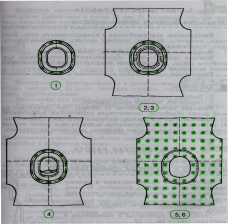 2. Наложить обтачку лицевой стороной на изнаночную сторону детали сорочки по линии горловины, совмещая линии плеча и середины, приколоть, приметать.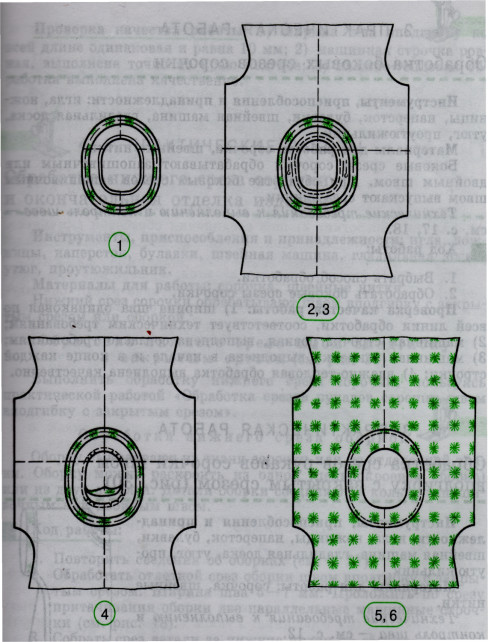 3. Обтачать по обтачке на расстоянии 7 мм от среза. удалить нитки строчек временного назначения.4. Вырезать ткань до среза обтачки. Сделать надсечки на закруглениях срезов деталей сорочки и обтачки, не доходя до машинной строчки 1-2 мм.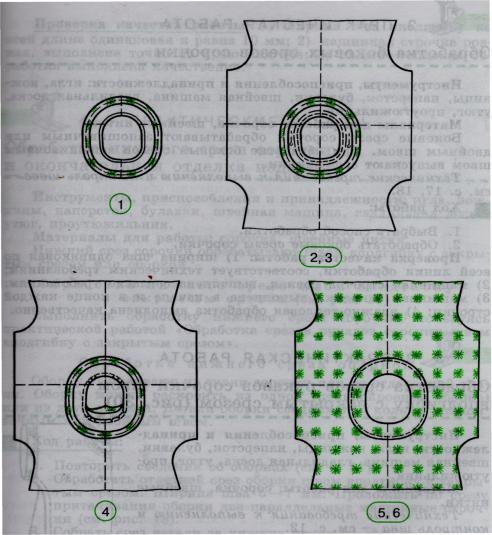 5. Отогнуть обтачку на лицевую сторону, выправить и выметать шов, образуя изнаночной стороны кант из обтачки шириной 1-2 мм.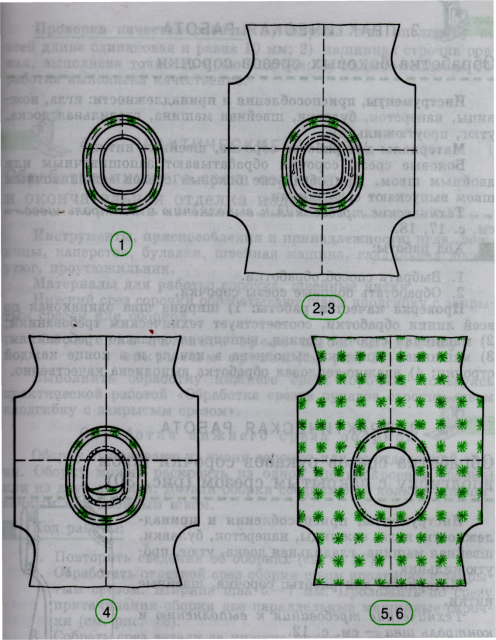 6. Наметать обтачку на деталь сорочки. Настрочить на расстоянии 1-2 мм от края подгиба. Удалить нитки строчек временного назначения, приутюжить.